УТВЕРЖДАЮ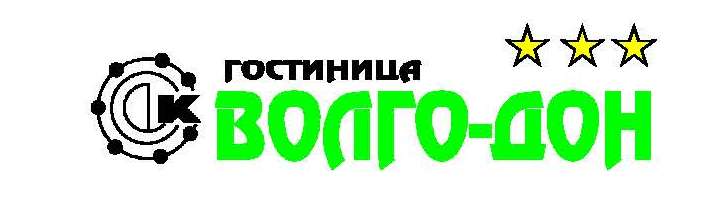 Генеральный директорООО «Гостиница «Волго-Дон»М.В.Давыдова13.10.2015 гПравила оплаты и бронированияРазмещение гостей производится согласно заявкам на бронирование или прямому поселению. Гостиница «Волго-Дон» использует гарантированное бронирование – вид бронирования, при котором гостиница ожидает потребителя до расчетного часа дня, следующего за днем запланированного заезда. В случае несвоевременного отказа от бронирования, опоздания или незаезда  гостя с него или с заказчика взимается плата за физический простой номера в размере стоимости суток. При опоздании более чем на сутки гарантированное бронирование аннулируется. Гостиница «Волго – Дон» вправе отказать в бронировании, если на указанную в заявке дату отсутствуют свободные номера (п.18 Правил предоставления гостиничных услуг в Российской Федерации от 09.10.2015 г № 1085). Начисление и прием оплаты за любые услуги производятся администратором отеля согласно утвержденным  прейскурантам. Оплата может осуществляться наличным или безналичным способом, а также с помощью карт Master Card, Visa, Maestro.Плата за проживание в гостинице взимается в соответствии с единым расчетным часом - 12.00 текущих суток по местному времени.   При размещении до расчетного часа (с 0.00 до 12.00 часов) плата за проживание взимается в размере: 1500 рублей за одноместный и двухместный номера первой категории (без завтрака) и 2000 рублей за номер высшей категории «Студия» (без завтрака) согласно п. 29 Правил предоставления гостиничных услуг в Российской Федерации от 09.10.2015 г № 1085).    	В случае задержки выезда после установленного расчетного часа за проживание взимается почасовая оплата.  	   Карта гостя и ключ от номера выдаются администратором. Карта гостя является пропуском в отель и основанием для получения ключей от номера. При выезде гостя администрация отеля предоставляет отчетные документы. 